Архангельская областьПриморский районМУНИЦИПАЛЬНОЕ ОБРАЗОВАНИЕ «ЗАОСТРОВСКОЕ»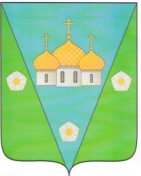 ИНФОРМАЦИОННЫЙ
В Е С Т Н И КМУНИЦИПАЛЬНОГО ОБРАЗОВАНИЯ «ЗАОСТРОВСКОЕ»    «13» марта 2018 г.                                                                                         № 14д. Большое АнисимовоР А З Д Е Л  I Решения муниципального Совета МО «Заостровское» не нормативного характераР А З Д Е Л  IIРешения муниципального Совета МО «Заостровское» нормативного характераР А З Д Е Л  IIIПостановления и распоряжения администрации муниципального образования «Заостровское»АРХАНГЕЛЬСКАЯ  ОБЛАСТЬПРИМОРСКИЙ  МУНИЦИПАЛЬНЫЙ  РАЙОНАДМИНИСТРАЦИЯ  МУНИЦИПАЛЬНОГО ОБРАЗОВАНИЯ  «ЗАОСТРОВСКОЕ»ПОСТАНОВЛЕНИЕ05 марта 2018 года	   							           	                    № 21д. Большое АнисимовоОб утверждении Порядка оценки эффективностиналоговых льгот и ставок по местным налогамВ соответствии со статьей 64 Бюджетного кодекса Российской Федерации, Федеральным законом от 06.10.2003 года № 131-ФЗ "Об общих принципах организации местного самоуправления в Российской Федерации", руководствуясь Уставом муниципального образования «Заостровское, администрация муниципального образования   постановляет:Утвердить Порядок оценки эффективности налоговых льгот и ставок по местным налогам. Назначить ответственным лицом за проведение оценки эффективности налоговых льгот и ставок по местным налогам помощника главы местной администрации по финансовым вопросам. Отменить постановление администрации муниципального образования «Заостровское» от 13 июня 2017 года № 74 «Об утверждении Порядка оценки эффективности предоставленных (планируемых к предоставлению) налоговых льгот по местным налогам».  Настоящее Постановление вступает в силу со дня его подписания.Контроль за исполнением настоящего Постановления оставляю за собой.Глава муниципального образования                                                                                А.К.АлимовУТВЕРЖДЕН Постановлением администрациимуниципального образования «Заостровское»от 05 марта 2018 г. № 21ПОРЯДОКоценки эффективности налоговых льгот и ставок по местным налогам1. Общие положения1.1. Настоящий Порядок оценки эффективности налоговых льгот и ставок по местным налогам (далее – оценка эффективности налоговых льгот) определяет цели проведения оценки эффективности налоговых льгот, объекты оценки эффективности налоговых льгот, показатели оценки эффективности налоговых льгот и последовательность действий при проведении оценки эффективности налоговых льгот.1.2. Оценка эффективности налоговых льгот проводится в целях оптимизации перечня действующих налоговых льгот, их соответствия общественным интересам, повышения точности прогнозирования результатов предоставления налоговых льгот, обеспечения оптимального выбора объектов для предоставления финансовой поддержки в форме налоговых льгот,  сокращения недополученных доходов местного бюджета.1.3. Для оценки эффективности налоговых льгот в соответствии с настоящим Порядком оценки эффективности налоговых льгот и ставок по местным налогам принимаются:полное или частичное освобождение налогоплательщиков от уплаты земельного налога;применение ставок земельного налога ниже ставок, определенных статьей 394 Налогового кодекса Российской Федерации;уменьшение налоговой базы по земельному налогу на не облагаемый налогом минимум;освобождение налогоплательщиков от уплаты налога на имущество физических лиц.1.4. В качестве источника информации для оценки эффективности налоговых льгот используется:информация, предоставленная налоговыми органами;информация, предоставленная отраслевыми (функциональными) органами администрации;иные виды информации, включая оценки экспертов, показатели статистики и данные, предоставленные получателями налоговых льгот.2. Объекты оценки эффективности налоговых льгот2.1. Объектом предстоящей оценки является бюджетная, социальная и экономическая эффективность от представления налоговых льгот:2.1.1. под бюджетной эффективностью понимается влияние налоговой льготы на формирование местного бюджета;2.1.2. под социальной эффективностью понимается последствие налоговой льготы, выраженные через социальную значимость деятельности налогоплательщиков для общества;2.1.3. под экономической эффективностью понимается положительное влияние предоставленных налоговых льгот на хозяйственную деятельность организации или физического лица, являющегося индивидуальным предпринимателем.2.2. Оценка бюджетной, социальной и экономической эффективности налоговых льгот производится в отношении каждого вида представленных льгот и по каждой категории налогоплательщиков.2.3. Для принятия решения об эффективности применения налоговых льгот в отношении физических лиц и некоммерческих объединений граждан используется оценка социальной эффективности, оценка бюджетной и экономической эффективности не производится.2.4. В отношении организаций, финансируемых из бюджетов бюджетной системы Российской Федерации, для принятия решения об эффективности применения налоговых льгот применяется сводная оценка бюджетной и социальной эффективности.2.5. Для принятия решения об эффективности применения налоговых льгот в отношении налогоплательщиков-организаций и физических лиц, являющихся индивидуальными предпринимателями, используется сводная оценка бюджетной, социальной и экономической эффективности.2.6. Эффект от предоставления налоговой льготы признается удовлетворительным (достаточным) в случае положительной оценки одного из объектов оценки.3. Показатели оценки бюджетной эффективности налоговых льгот3.1. Для оценки бюджетной эффективности налоговых льгот применяются следующие показатели:динамика уплаченных налогоплательщиком налоговых платежей в бюджет за отчетный финансовый год и финансовый год, предшествующий отчетному;отсутствие у налогоплательщика задолженности по налоговым платежам в бюджет по итогам отчетного финансового года;оптимизация расходов и исключение встречных финансовых потоков в бюджете;привлечение дополнительных средств в бюджет.3.2. Бюджетная эффективность налоговых льгот по местным налогам обеспечивается и признается положительной при выполнении одного из указанных показателей.4. Показатели оценки социальной эффективности налоговых льгот4.1. Для оценки социальной эффективности налоговых льгот применяются следующие показатели:создание новых рабочих мест или сохранение существующих рабочих мест;повышение среднемесячной заработной платы работников;отсутствие задолженности по заработной плате;улучшение условий труда;расширение массовости предоставления услуг, обеспечение доступности услуг более широкому кругу (большому количеству) местных жителей;повышение образовательного и квалификационного уровня работников;реализация благотворительных и социальных программ в муниципальном образовании;участие в реализации муниципальных программ и мероприятиях социальной направленности;повышение социальной поддержки местного населения;создание благоприятных условий развития городской инфраструктуры.4.2. Социальная эффективность налоговых льгот в отношении налогоплательщиков-организаций и физических лиц, являющихся индивидуальными предпринимателями, обеспечивается и признается удовлетворительной при положительной динамике четырех из указанных показателей. Для оценки социальной эффективности используется показатели деятельности налогоплательщиков за отчетный финансовый год и год, предшествующий отчетному.4.3. Показателем оценки социального эффекта налоговых льгот, установленных для отдельных категорий физических лиц и некоммерческих объединений граждан (товариществ собственников жилья, жилищно-строительных кооперативов, гаражно-строительных кооперативов, садоводческих товариществ и других некоммерческих объединений граждан), является повышение социальной поддержки местного населения.4.4. В отношении организаций, финансируемых из бюджетов бюджетной системы Российской Федерации, устанавливаются следующие показатели оценки социальной эффективности налоговых льгот:создание благоприятных условий развития инфраструктуры;         участие в реализации муниципальных программ.5. Показатели и методика оценки экономической эффективности налоговых льгот5.1. Для оценки экономической эффективности налоговых льгот применяются следующие показатели:рост объемов производства продукции (работ, услуг) в натуральном и стоимостном выражении;расширение ассортимента продукции (работ, услуг);снижение стоимости товаров (предоставляемых услуг);приобретение (обновление, модернизация) основных средств, предназначенных для производства работ (оказания услуг);проведение мероприятий по энергоснабжению и повышению энергоэффективности;реконструкция производственных помещений, помещений для предоставления услуг, инженерных коммуникаций, систем энергообеспечения;внедрение в деятельность организации изобретений, рационализаторских предложений, инновационных технологий.5.2. Экономическая эффективность налоговых льгот проводится в отношении налогоплательщиков-организаций и физических лиц, являющихся индивидуальными предпринимателями, и признается удовлетворительной при положительной динамике одного из указанных показателей.5.3. Для оценки экономической эффективности используется показатели деятельности налогоплательщиков за отчетный финансовый год и год, предшествующий отчетному.6. Порядок оценки эффективности налоговых льгот6.1. Оценка эффективности налоговых льгот проводится ежегодно до 1 июля года, следующего за отчетным.6.2. Работа по оценке эффективности налоговых льгот проводится в четыре этапа:6.2.1. на первом этапе производится инвентаризация и составление реестра предоставленных льгот;6.2.2. на втором этапе производится оценка недополученных доходов местного бюджета по предоставленным налоговым льготам;6.2.3. на третьем этапе определяется бюджетная, социальная и экономическая эффективность по каждому виду предоставленных налоговых льгот;6.2.4. на четвёртом этапе проводится анализ полученных результатов, признание эффекта от применения налоговой льготы удовлетворительным (достаточным) или неудовлетворительным (недостаточным), разрабатываются предложения по сохранению, корректировке или отмене налоговых льгот по местным налогам.6.3. Определение суммы налоговых льгот и недополученных доходов местного бюджета осуществляется начисляется на основании отчета о налоговой базе и структуре начислений по местным налогам и сведений о количестве плательщиков, использующих льготы, налоговой базе, сумме начисленного и уплаченного налога, представленных налоговым органом.6.4. Для оценки бюджетной, социальной и экономической эффективности налоговых льгот орган местного самоуправления имеет право запрашивать и получать информацию у организаций и физических лиц, являющихся индивидуальными предпринимателями, использующих налоговые льготы по местным налогам в соответствии с показателями оценки, определенными в пунктах 3.1, 4.1 и 5.1 настоящего Порядка оценки эффективности налоговых льгот и ставок по местным налогам.6.5. Ответственный исполнитель администрации до 1 мая года, следующего за отчетным, готовит информационную записку, в которой отражает участие организаций и физических лиц, использующих налоговые льготы по местным налогам, в реализации муниципальных программ и иных социальных мероприятиях, проводимых органом местного самоуправления, положительные (отрицательные) результаты, полученные в курируемой отрасли хозяйства или социальной сфере в результате использования налоговых льгот, и предложения по сохранению, корректировке или отмене налоговых льгот.6.6. По результатам оценки эффективности налоговых льгот по местным налогам за отчетный финансовый год ответственный исполнитель администрации до 1 июля года, следующего за отчетным, составляют аналитическую записку, которая направляется Главе администрации.6.7. Аналитическая записка по результатам оценки эффективности налоговых льгот должна содержать:6.7.1 полный перечень предоставленных на территории муниципального образования налоговых льгот и пониженных ставок по местным налогам за отчетный финансовый год;6.7.2 информация о недополученных доходах местного бюджета от предоставленных налоговых льгот и снижения ставок по местным налогам;6.7.3 сведения о бюджетной, социальной и экономической эффективности по видам налоговых льгот;6.7.4 предложения по сохранению, корректировке или отмене налоговых льгот по местным налогам в зависимости от результатов оценки их эффективности.7. Применение результатов оценки налоговых льгот7.1. Результаты оценки эффективности налоговых льгот используется при разработке проекта местного бюджета на очередной финансовый год и плановый период, своевременном принятии мер по отмене неэффективных налоговых льгот, а также при разработке предложений по совершенствованию мер поддержки отдельных категорий налогоплательщиков.7.2. Информация об эффективности налоговых льгот и ставок по местным налогам размещается в сети Интернет на официальном сайте органа местного самоуправления.АДМИНИСТРАЦИЯ МУНИЦИПАЛЬНОГО ОБРАЗОВАНИЯ «ЗАОСТРОВСКОЕ»РАСПОРЯЖЕНИЕ13 марта 2018 г.                                                                                                                   № 13д. Большое Анисимово Об утверждении номенклатуры дел на 2018 годВ соответствии с  Федеральным Законом Российской Федерации от 22.10.2004 № 125-ФЗ «Об архивном деле, в Российской Федерации», Приказом Министерства культуры Российской Федерации от 25.08.2010 № 558 «Об утверждении «Перечня типовых управленческих архивных документов, образующихся в процессе деятельности государственных органов, органов местного самоуправления и организаций, с указанием сроков хранения»:1. Утвердить номенклатуру дел администрации муниципального образования «Заостровское» на 2018 год в соответствии с Приложением к данному распоряжению. 2. Настоящее распоряжение вступает в силу с момента его подписания.3. Контроль за выполнением настоящего распоряжения возложить на заместителя главы местной администрации.Глава муниципального образования 				                                А.К. АлимовАдминистрация муниципального образования «Заостровское»д. Большое АнисимовоПриморский муниципальный  районАрхангельская областьНОМЕНКЛАТУРА  ДЕЛ на 2018 годСроки хранения дел и номера статей указаны в соответствии с Перечнем типовых управленческих архивных документов, образующихся в процессе деятельности государственных органов, органов местного самоуправления и организаций, с указанием сроков хранения, утвержденным приказом Министерства   культуры РФ 25 августа . № 558, Перечнем документов Министерства юстиции СССР, органов, учреждений юстиции и судов. (М., 1980), ПМЮСрок хранения номенклатуры – постояннод. Б. Анисимово	 Приморского района Архангельской областиНоменклатуру составила:Заместитель главы администрации                                        				       Я.В. Баракова25.01.2018 г.Итоговая запись о категориях и количестве дел, заведенных
в 2018 г. в администрации муниципального образования «Заостровское»Глава муниципального образования                                                                                                            Алимов А.К. «____»____________20___г.АДМИНИСТРАЦИЯ  МУНИЦИПАЛЬНОГО ОБРАЗОВАНИЯ  «ЗАОСТРОВСКОЕ»РАСПОРЯЖЕНИЕ13 марта 2018 года                                                                                            № 14д. Большое Анисимово                                       О внесении изменений и дополнений в распоряжение № 120 от 28.12.2016г  «Об администрировании доходов»          В соответствии с Бюджетным кодексом Российской Федерации, Приказом МФ РФ от 01.07.2013г «Об утверждении указаний о порядке применения бюджетной классификации Российской Федерации»:Внести в  приложение № 1 к распоряжению главы МО «Заостровское» № 120 от 28.12.2016г следующие изменения:Добавить следующие коды бюджетной классификации:- 303 116 33050 10 0000 140 – Денежные взыскания (штрафы) за нарушение законодательства Российской Федерации о контрактной системе в сфере закупок товаров, работ, услуг для обеспечения государственных и муниципальных нужд для нужд сельских поселений.- 303 114 02052 10 0000 410  -  Доходы от реализации имущества, находящегося в оперативном управлении учреждений, находящихся в ведении органов управления поселений (за исключением имущества муниципальных бюджетных и  автономных учреждений), в части реализации основных средств по указанному имуществу;- 303 114 02052 10 0000 440 - Доходы от реализации имущества, находящегося в оперативном управлении учреждений, находящихся в ведении органов управления поселений (за исключением имущества муниципальных бюджетных и автономных учреждений), в части реализации материальных запасов по указанному имуществу;- 303 202 20079 10 0000 151 - Субсидии бюджетам сельских поселений на переселение граждан из жилищного фонда, признанного непригодным для проживания, и (или) жилищного фонда с высоким уровнем износа (более 70 процентов).Исключить следующие коды бюджетной классификации:- 303 111 05035 10 0001 120 - Доходы от сдачи в аренду имущества, находящегося в оперативном управлении органов управления сельских поселений и созданных ими учреждений (за исключением имущества муниципальных бюджетных и автономных учреждений);- 303 114 01050 10 0000 410 -  Доходы от продажи квартир, находящихся в собственности поселений;- 303 114 03050 10 0000 410 - Средства от распоряжения и реализации конфискованного и иного имущества, обращенного в доходы поселений (в части реализации основных средств по указанному имуществу);- 303 114 04050 10 0000 420 - Доходы от продажи нематериальных активов, находящихся в собственности сельских поселений;- 303 116 18050 10 0000 140 - Денежные взыскания (штрафы) за нарушение бюджетного законодательства (в части бюджетов сельских поселений);- 303 116 32000 10 0000 140 - Денежные взыскания, налагаемые в возмещение ущерба, причиненного в результате незаконного или нецелевого использования бюджетных средств (в части бюджетов поселений);- 303 202 02009 10 0000 151 - Субсидии бюджетам поселений на государственную поддержку малого предпринимательства, включая крестьянские (фермерские) хозяйства;- 303 202 25064 10 0000 151 - Субсидии бюджетам поселений на государственную поддержку малого предпринимательства, включая крестьянские (фермерские) хозяйства;Глава муниципального образования                                                                                  А.К.АлимовР А З Д Е Л  IVОфициальные сообщения и материалы, в том числе информационного характера муниципального Совета и администрации МО «Заостровское»Издатель: Администрация муниципального образования «Заостровское»Адрес издателя: 163515, Архангельская область, Приморский район, д. Большое Анисимово, ул. 60 лет Октября, д. 20Телефон: + 7(8182) 25-42-20mo-zaostr@yandex.ruТираж 5 экземпляровБЕСПЛАТНООГЛАВЛЕНИЕОГЛАВЛЕНИЕОГЛАВЛЕНИЕОГЛАВЛЕНИЕОГЛАВЛЕНИЕОГЛАВЛЕНИЕОГЛАВЛЕНИЕОГЛАВЛЕНИЕОГЛАВЛЕНИЕ№п/п№п/пДата№№№НаименованиеНаименование№ стр.Раздел I. Решения муниципального Совета МО «Заостровское» не нормативного характераРаздел I. Решения муниципального Совета МО «Заостровское» не нормативного характераРаздел I. Решения муниципального Совета МО «Заостровское» не нормативного характераРаздел I. Решения муниципального Совета МО «Заостровское» не нормативного характераРаздел I. Решения муниципального Совета МО «Заостровское» не нормативного характераРаздел I. Решения муниципального Совета МО «Заостровское» не нормативного характераРаздел I. Решения муниципального Совета МО «Заостровское» не нормативного характераРаздел I. Решения муниципального Совета МО «Заостровское» не нормативного характера2Раздел II. Решения муниципального Совета МО «Заостровское»нормативного характераРаздел II. Решения муниципального Совета МО «Заостровское»нормативного характераРаздел II. Решения муниципального Совета МО «Заостровское»нормативного характераРаздел II. Решения муниципального Совета МО «Заостровское»нормативного характераРаздел II. Решения муниципального Совета МО «Заостровское»нормативного характераРаздел II. Решения муниципального Совета МО «Заостровское»нормативного характераРаздел II. Решения муниципального Совета МО «Заостровское»нормативного характераРаздел II. Решения муниципального Совета МО «Заостровское»нормативного характера3Раздел III. Постановления и распоряжения администрации муниципального образования «Заостровское»Раздел III. Постановления и распоряжения администрации муниципального образования «Заостровское»Раздел III. Постановления и распоряжения администрации муниципального образования «Заостровское»Раздел III. Постановления и распоряжения администрации муниципального образования «Заостровское»Раздел III. Постановления и распоряжения администрации муниципального образования «Заостровское»Раздел III. Постановления и распоряжения администрации муниципального образования «Заостровское»Раздел III. Постановления и распоряжения администрации муниципального образования «Заостровское»Раздел III. Постановления и распоряжения администрации муниципального образования «Заостровское»4ПОСТАНОВЛЕНИЯПОСТАНОВЛЕНИЯПОСТАНОВЛЕНИЯПОСТАНОВЛЕНИЯПОСТАНОВЛЕНИЯПОСТАНОВЛЕНИЯПОСТАНОВЛЕНИЯПОСТАНОВЛЕНИЯ1105.03.201805.03.201805.03.201821Об утверждении Порядка оценки эффективности налоговых льгот и ставок по местным налогамОб утверждении Порядка оценки эффективности налоговых льгот и ставок по местным налогам5РАСПОРЯЖЕНИЯРАСПОРЯЖЕНИЯРАСПОРЯЖЕНИЯРАСПОРЯЖЕНИЯРАСПОРЯЖЕНИЯРАСПОРЯЖЕНИЯРАСПОРЯЖЕНИЯРАСПОРЯЖЕНИЯ1113.03.2018131313Об утверждении номенклатуры дел на 2018 годОб утверждении номенклатуры дел на 2018 год102213.03.2018141414О внесении изменений и дополнений в распоряжение № 120 от 28.12.2016г «Об администрировании доходов»О внесении изменений и дополнений в распоряжение № 120 от 28.12.2016г «Об администрировании доходов»19Раздел IV. Официальные сообщения и материалы, в том числе информационного характера муниципального Совета и администрации МО «Заостровское»Раздел IV. Официальные сообщения и материалы, в том числе информационного характера муниципального Совета и администрации МО «Заостровское»Раздел IV. Официальные сообщения и материалы, в том числе информационного характера муниципального Совета и администрации МО «Заостровское»Раздел IV. Официальные сообщения и материалы, в том числе информационного характера муниципального Совета и администрации МО «Заостровское»Раздел IV. Официальные сообщения и материалы, в том числе информационного характера муниципального Совета и администрации МО «Заостровское»Раздел IV. Официальные сообщения и материалы, в том числе информационного характера муниципального Совета и администрации МО «Заостровское»Раздел IV. Официальные сообщения и материалы, в том числе информационного характера муниципального Совета и администрации МО «Заостровское»Раздел IV. Официальные сообщения и материалы, в том числе информационного характера муниципального Совета и администрации МО «Заостровское»21Администрациямуниципального образования "Заостровское"НОМЕНКЛАТУРА ДЕЛ«___» _________________ 2018 г.№ 02-19УТВЕРЖДАЮГлава муниципального образования  «Заостровское»__________________________Алимов А.К.Распоряжение №____ от «___» _________________ 2018 г.№ п\пИндекс делаЗаголовок дела (тома, части)Кол-водел(томов, частей)Сроки хранения и номера статей по ПеречнюПримечание12345601. Муниципальный Совет01. Муниципальный Совет01. Муниципальный Совет01. Муниципальный Совет01. Муниципальный Совет01. Муниципальный Совет101-1Протоколы заседаний муниципального Совета   муниципального образования «Заостровское», принятые решения и документы к нимПостоянно ст.18а201-2Постановления председателя муниципального Совета  муниципального образования «Заостровское»,Постоянно
ст. 1а301-3Устав муниципального образования, дополнения и изменения в УставПостоянно
ст. 12401-4Информационные бюллетени органов местного самоуправления муниципального образования "Заостровское"До ликвидации Совета
ст.535а501-5Переписка муниципального Совета  по основным направлениям деятельности5 лет ЭПК 
ст. 32601-6Финансовые донесения, оперативные отчеты и сведения.ст. 338701-7Книга регистрации решений муниципального СоветаПостоянно ст.258а123456801-8Книги регистрации входящей и исходящей документации муниципального Совета5 лет
ст.258г901-9Протоколы комиссии по бюджету и имущественным отношениямПостоянно (1)ст. (1) Присланные для сведения - до миновения надобности1001-10Протоколы комиссии по социальным вопросам и нормативно-правовым актамПостоянно (1)ст. 18 г(1) Присланные для сведения - до миновения надобности02. Администрация02. Администрация02. Администрация02. Администрация02. Администрация02. Администрация1102-1Постановления, распоряжения Правительства и губернатора Архангельской области, администрации и главы муниципального образования «Приморский муниципальный район» по общим вопросамДо минования надобности
ст. 1 бОтносящиеся к деятельности администрации -пост1202-2Постановления главы муниципального образования по основной деятельностиПостоянно
 ст.1 а1302-3Распоряжения главы муниципального образования по основной деятельностиПостоянно ст.1а1402-4Протоколы совещаний при главе муниципального образования и документы к нимПостоянно
 ст. 18е1702-5Протоколы публичных слушаний и документы к нимПостоянно ст.18л1802-6Протоколы сходов, собраний, заседаний общественного Совета и конференций граждан и документы к нимПостоянно ст.18к1902-7Договоры о праве пользования (найма) жилой площадью, аренде и обмене жилых помещений5 лет ЭПК ст.932После истечения срока действия договора2002-8Учредительные документы муниципального образования «Заостровское» (Свидетельство о включении муниципального образования «Заостровское» в государственный реестр муниципальных образований, Свидетельства о постановке на учет в налоговых органах)Постоянно ст.112102-9Годовой план работы администрацииПостоянно ст.285а2202-10Годовые отчеты статистическиеПостоянно ст.467 б2302-11Переписка с государственными органами Российской Федерации, государственными органами субъектов Российской Федерации, органами местного самоуправления по основным (профильным) направлениям деятельности. Переписка с другими организациями по основным (профильным) направлениям деятельности.5 лет ЭПК
ст.32, 352402-12Обращения граждан личного характера (предложения, заявления, жалобы, претензии и др.); документы (справки, сведения, переписка) по их рассмотрению5 лет ЭПК
ст. 183 б2502-13Книги регистрации постановлений и распоряжений главы муниципального образования по основной деятельностиПостоянно ст.258а2602-14Книга регистрации обращений граждан5 лет ст.258е2702-15Книги регистрации поступающих   документов5 лет ЭПК
ст.258г02-16Книги регистрации   отправляемых документов5 лет ЭПК
ст.258г2802-17Журнал приема граждан по личным вопросам главой муниципального образования3 года 
ст. 259а2902-18Номенклатура дел, описи дел постоянного срока хранения, личного состава, акты о выделении к уничтожению документов и делПостоянно ст.199а,248а,
246В государственные, муниципальные архивы передаются при ликвидации организации3002-19Административные регламенты государственных органов исполнительной власти Российской Федерации, государственных органов субъектов Российской Федерации, органов местного самоуправления предоставления государственных, муниципальных услуг и исполнения государственных, муниципальных функций,по месту разработки и утвержденияПостоянност. 543102-20Журналы, книги учета (регистрации) проверок, ревизий, их решений, определений, предписаний, актов, заключений5 летст.17603. Социально-производственная деятельность03. Социально-производственная деятельность03. Социально-производственная деятельность03. Социально-производственная деятельность03. Социально-производственная деятельность03. Социально-производственная деятельность3503-1Протоколы заседаний административной комиссии и документы к ним3 года ст. 1883603-2Протоколы заседаний жилищной комиссии и документы к нимПостоянност.9253703-3Реестр учета и учетные дела граждан, нуждающихся в жилой площади, предоставляемой по договорам социального найма, в улучшении жилищных условий.  10 л. (1)ст. 927ст. 930(1) После предоставления жилой площади3803-4Протоколы заседаний комиссии по гражданской обороне и чрезвычайным ситуациям, комиссии по антитеррору   и документы к ним.  5 лет ЭПК
 ст.8623903-5Похозяйственные книгиПостоянно
 ст. 1364003-6Алфавитная книга хозяйствПостоянно
 ст. 1364103-7Переписка с правоохранительными органами (отдел внутренних дел, прокуратура, суд, УИИ, ПДН)5 лет ЭПК
 ст. 1904203-8Переписка по вопросам гражданской обороны и чрезвычайным ситуациям, антитеррора.  5 лет ЭПК
 ст.6184303-9Документы (планы, отчеты, докладные, служебные записки, акты, справки, переписка) по противопожарному состоянию5 лет ЭПК
ст.8614403-10Журнал инструктажа по пожарной безопасности3 года 
ст.8704503-11Журнал регистрации выдачи справок5 лет
 ст.25204. Бюджетно-финансовая работа и бухгалтерский учет04. Бюджетно-финансовая работа и бухгалтерский учет04. Бюджетно-финансовая работа и бухгалтерский учет04. Бюджетно-финансовая работа и бухгалтерский учет04. Бюджетно-финансовая работа и бухгалтерский учет04. Бюджетно-финансовая работа и бухгалтерский учет4804-1Протоколы комиссий, контракты по размещению заказов на поставку товаров, выполнении работ, оказании услуг и документы к ним5 лет ЭПК
 ст.273По крупным поставкам и наиболее важным работам,  
услугам - пост.4904-2Бюджет муниципального образования, сметы административно-хозяйственных расходов муниципального образования «Заостровское»Постоянно 
ст.314а,309а325а5004-3Штатное расписание муниципального образованияПостоянно ст.71а5104-4Годовой отчет об исполнении бюджета с установленными приложениямиПостоянно ст.356 б5204-5Лимиты бюджетных обязательств;уведомления о бюджетных обязательствахПостоянно 
ст.310а,
312а5304-6Главная книга5 лет
 ст.3615404-7Журнал количественного-суммарного учета материальных ценностей, оборотные ведомости по товароматериальным счетам5 лет
 ст.361При условии проведения проверки (ревизии)5504-8Квартальные и месячные отчеты об исполнении смет, сметы расходов численности и фондов заработной платы работников администрации5 лет 
ст.356вПри отсутствии годовых -постоянно5604-9Бухгалтерские документы кассового мемориального порядка и приложения к ним5 лет
 ст.361При условии проведения проверки (ревизии)5704-10Кассовая книга5 лет
 ст. 362При условии проведения проверки (ревизии)5804-11Лицевые счета по заработной плате работников администрации75 лет ЭПК
ст.4135904-12Акты документальных ревизий и проверок бюджетно-финансовой деятельности администрации5 лет
 ст.402При условии проведения проверки (ревизии)6004-13Реестр муниципальной собственности   (имущества)муниципального образования «Заостровское»Постоянно ст.416104-14Отчеты в фонд социального страхования и налоговую инспекцию5 лет ЭПК
 ст. 3826204-15Документы первичной отчетности по работе автотранспорта, горючесмазочным материалам1 год 
ст.840После проведения  проверки (ревизии)            6304-16Бухгалтерские статистические отчеты, представляемые в районный отдел статистикиДо минования надобности 
ст.4746404-17Переписка по вопросам бухгалтерского учета, бюджетного учета, составления и представления бухгалтерской (финансовой) отчетности, бюджетной  и налоговой отчетности5 лет
 ст.3596504-18Индивидуальные сведения о трудовом стаже, заработке (вознаграждении), доходе и начисленных страховых взносах застрахованного лица. ЭПК
 ст. 9056604-19Карточки учета основных средств5 лет
 ст.459дПосле ликвидации основных средств6704-20Документы об инвентаризации товарно-материальных ценностей (движимом имуществе)5 лет 
ст.427При условии проведения проверки (ревизии)6804-21Муниципальные контракты на поставку товаров, выполнение работ, оказание услуг5 лет ЭПК
 ст.272По крупным поставкам и наиболее важным работам, услугам - постоянно6904-22Квартальные расчетные ведомости по отчислению страховых взносов в фонд социального страхования5 лет 
ст.390-бПри отсутствии годовых - пост, с нарастающим итого за 4 квартал- пост.7004-23Налоговые карточки по учету доходов и налога на доходы физических лиц (ф.№1-НДФЛ)5 лет
ст.394При условиипроведенияревизии7104-24Налоговые декларации муниципального образования по всем видам налогов5 лет ЭПК
 ст. 3927204-25Договоры о полной индивидуальной материальной ответственности5 лет
ст.457После увольнения материально-ответственного лица05.Юрист05.Юрист05.Юрист05.Юрист05.Юрист05.Юрист7305-1Договоры, соглашения  .   ЭПКст. 436  После истечения срока действия договора, соглашения 7405-2Документы (постановления, определения, акты, решения,  заключения, запросы, заявления, переписка) о соблюдении норм законодательства, конфликтах, спорах, иных вопросах правового характера . (2) ЭПКст. 188(2) О серьезных нарушениях, повлекших возбуждение уголовных дел и судебных разбирательств – пост.7505-3Протоколы, постановления, решения, документы к ним:собраний, сходов граждан, публичных слушанийПостоянност. 18кст. 18лПрисланные для сведения-до миновения надобности06.Кадровая работа06.Кадровая работа06.Кадровая работа06.Кадровая работа06.Кадровая работа06.Кадровая работа7606-1Распоряжения главы по личному составу75 лет ЭПКст. 19 б7706-2Протоколы заседаний аттестационной комиссии, документы к ним15 лет ЭПКст.6967806-3Трудовые договоры, контракты, договоры подряда не вошедшие в состав личных дел75 лет ЭПКст.6577906-4Личные дела работников администрации75 лет ЭПКст.656 бРуководителей -пост.8006-5Трудовые книжкиДовостребования
 ст. 664Невостребованные .8106-6Личные карточки работников (форма Т-2)75 лет ЭПКст.6588206-7Журнал учета движения трудовых книжек75 летст.695в8306-8Книга учета работников, выбывающих в командировки5 лет 
ст.695зВ зарубежные командировки -10 лет8406-9Журнал регистрации распоряжений по личному составу75 лет 
ст.258 б07. Нотариальные действия07. Нотариальные действия07. Нотариальные действия07. Нотариальные действия07. Нотариальные действия07. Нотариальные действия8707-1Нотариально удостоверенные завещанияПостоянно
 ст.438ПМЮ8807-2Нотариальные реестрыПостоянно
 ст.202ПМЮ8907-3Входящая и исходящая корреспонденция3 годаст. 228ПМЮ08. Учет военнообязанных08. Учет военнообязанных08. Учет военнообязанных08. Учет военнообязанных08. Учет военнообязанных08. Учет военнообязанных9108-1Планы мероприятий и отчеты по учету военнообязанных5 лет
 ст.6919208-2Переписка по воинскому учету3 года
 ст.6909308-3Карточки учета военнообязанных в запасе3 года
 ст.695-еПосле увольнения9408-4Журналы проверок состояния воинского учета и бронирования граждан, пребывающих в запасе5 лет 
ст.6929508-5Журнал учета сверок учетных карточек с предприятиями и похозяйственными книгами1 год
 ст.4789608-6Журнал проверок осуществления первичного воинского учета5 лет 
ст.69209. Землеустройство09. Землеустройство09. Землеустройство09. Землеустройство09. Землеустройство09. Землеустройство9909-1Переписка по земельным вопросам5 лет ЭПК
ст. 13410009-2Землеустроительные дела (земли населенных пунктов)Постоянно
ст. 133Заводится накаждогогражданина10109-3Землеустроительные дела (земли сельскохозяйственного назначения)Постоянно
ст. 133Заводится накаждогогражданина10. Жилищно-коммунальное хозяйство и благоустройство10. Жилищно-коммунальное хозяйство и благоустройство10. Жилищно-коммунальное хозяйство и благоустройство10. Жилищно-коммунальное хозяйство и благоустройство10. Жилищно-коммунальное хозяйство и благоустройство10. Жилищно-коммунальное хозяйство и благоустройство10410-1Переписка по вопросамжилищно-коммунальногохозяйства5 лет ЭПК ст.811,
ст.81610510-2Документы (конкурсная документация, о проведении открытых конкурсов, конкурсов котировочных заявок (котировок), аукционов на поставку товаров, выполнение работ, оказание услуг для нужд организации:а) в организации – заказчикеб) в других организациях5 л. (1) ЭПК.ст. 273(1) По крупным поставкам и наиболее важным работам, услугам – пост. **10610-3Положения о комиссиях по размещению заказов на поставку товаров, выполнение работ, оказание услуг организацииПост.ст. 27410710-4Переписка о проведении открытых конкурсов, конкурсов котировочных заявок (котировок), аукционов по размещению заказов на поставку товаров, выполнение работ, оказание услуг для нужд организации.ст. 27510810-5Журналы регистрации протоколов комиссии организации по размещению заказов на поставку товаров, выполнение работ, оказание услуг.ст. 27610910-6Журналы регистрации представителей организаций, подавших заявки, прибывших на процедуру вскрытия конвертов с заявками на участие в конкурсе на поставку товаров, выполнения работ, оказания услуг.ст.27711010-7Журналы регистрации заявок на участие в конкурсе, аукционе, запросах котировок цен.ст. 27811110-8Реестры государственных, муниципальных контрактов, заключенных по итогам размещения заказовПост. (1)ст. 279(1) Состав документов и сведений, содержащихся в реестрах, определяется законами и нормативными правовыми актами Российской Федерации. Хранятся в организации, исполняющей функцию ведения реестра, передаются на постоянное хранение после завершения веденияСогласованоот «__» __________________2018 г.Согласованоот «__» __________________2018 г.По срокам хранениявсегов том     числев том     числепереходящиес отметкой ЭПКпостоянноговременного ( свыше 10 лет )временного ( до 10 лет включительно )ИТОГО